Cuenta de ahorros vs. Cuenta de cheques  Nota para los padres y cuidadores:Antes de leer el artículo a continuación que explica qué es una cuenta de ahorros, discutan la siguente pregunta. Después de leer el artículo, analicen las preguntas que se encuentran en la sección "Hable sobre el tema". Después de eso, hay una infografía que usted y su hijo pueden revisar juntos. Tenga en cuenta que hay un enlace en el que puede hacer clic para ver una versión más grande de la infografía. Trabajen juntos para responder las preguntas de la sección final que se basan en la información compartida a lo largo de la actividad. Trate de dejar que su hijo intente responder las preguntas primero y bríndele ayuda o sugerencias según sea necesario.Parte I: Pregunta preliminar Analicen la siguiente pregunta antes de leer el artículo.¿Por qué crees que es una buena idea tener tu dinero para ahorros en una cuenta diferente que tu cuenta de cheques?Parte II: Lean el artículo: ¿Que es una cuenta de ahorros? ¿Qué es una cuenta de ahorros y por qué la usa la gente?  Lean este artículo para aprender más sobre las cuentas de ahorros para contestar las preguntas.Parte III: Platíquenlo  Piense en lo que escribió cuando habló con su compañero de clase.  ¿Qué añadiría a su respuesta ahora que sabe más sobre las cuentas de ahorros?¿Por qué cree que hay un límite en las veces que puede sacar o transferir dinero de una cuenta de ahorros?Su prima tiene ganas de empezar a ahorrar con una cuenta de ahorros ya que empezó su primer trabajo.  ¿Qué son TRES cosas que recomienda usted que pregunte ella al cajero en el banco cuando abre la cuenta?Parte IV. Infografica: ¿Cuál es la diferencia entre una cuenta de cheques y una cuenta de ahorros? Las cuentas de cheques y las cuentas de ahorros son herramientas importantes para manejar su dinero, pero cada tipo de cuenta tiene una objetivo diferente.  Lea la infografía para aprender más sobre cómo son diferentes estos tipos de cuentas.  Entonces, conteste las preguntas.Parte V. Cuenta de cheques vs. Cuenta de ahorros Para cada situación abajo, dibuje un círculo para indicar si la cuenta de cheques o la cuenta de ahorros es la mejor elección.Nota: Esta actividad fue adaptada con permiso del curso MS-5.3 de la escuela intermedia de finanzas personales NextGen.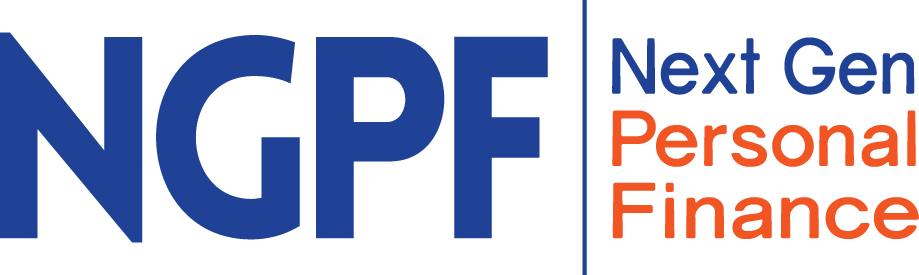 Curso de la escuela intermedia Cuenta de ahorros vs. Cuenta de cheques¿Qué es una cuenta de ahorros?Una cuenta de ahorros es un lugar donde puede guardar su dinero de manera segura y ganar dinero en intereses.Por qué se necesita una cuenta de ahorros: Una cuenta de ahorros le permite ahorrar dinero que no necesita inmediatamente, pero que puede necesitar en el futuro.  Por ejemplo: unas vacaciones, una cosa que quería comprar o ahorrar para cubrir los gastos en una emergencia.Se gana intereses: El dinero en una cuenta de ahorros gana intereses - ¡su dinero gana dinero! (Nota: Las cuentas corrientes de cheques pueden ganar intereses muchas veces también, pero es un interés más bajo).No puede usar el dinero en su cuenta de ahorros con tanta frecuencia: Una cuenta de ahorros es para compras que no hace con frecuencia.  Es más, por ley solamente puede transferir o sacar dinero de una cuenta de ahorros 6 veces o menos al mes!  Si es más, tiene que pagar una cuota. Asegurado por el FDIC: Cuando se abre una cuenta de ahorros, es importante verificar si está asegurado por el FDIC (la mayoría sí están).  Asegurado por el FDIC significa que el gobierno federal asegura hasta $250,000 del dinero en su cuenta en el caso que falle el banco.Las cuentas solamente en linea (online): Una cuenta de ahorros solamente en linea (online) significa que no hay un sucursal o lugar físico del banco o de la cooperativa de crédito donde puede acceder su dinero y depositar, transferir o sacar efectivo.  Entonces, todo se hace online o con una aplicación en el teléfono.  Las cuentas de ahorros online normalmente tienen un interés más alto que las cuentas de ahorros tradicionales porque no tienen que cubrir los costos de mantener los edificios.  Si quiere depositar dinero en efectivo en la cuenta de ahorros solamente online, necesitaría depositar el dinero en una cuenta corriente de cheques y transferir el dinero a la cuenta de ahorros. ¡Las cuentas de ahorros pueden ser una manera buena de ahorrar dinero para su futuro! SourceUna cuenta de CHEQUES       🆚        Una cuenta de AHORROSUna cuenta de CHEQUES       🆚        Una cuenta de AHORROSOfrece acceso fácil a su dinero para:Le ayuda ahorrar para lograr sus metas de largo plazoSacar dinero de un cajero automático (a veces hay un límite diario)Normalmente ofrece un interés más altoUna tarjeta de débito saca el dinero directamente de su cuentaHay acceso limitado y no tendrá la tentación de comprar espontáneamentePuede tener la opción de pedir chequesPuede que necesite mover el dinero a la cuenta corriente de cheques para sacar dinero más frecuentementePuede hacer transferencias fácilmente y pagar facturas onlineSe puede conectar con una cuenta corriente de cheques para transferir el dinero La puede usar para...La puede usar para...Pagar facturasCrear un fondo para emergenciasHacer las compras diariasAhorrar para algo más grande, como unas vacaciones o un carroPuede tener que pagar cuotas por...Puede tener que pagar cuotas por...-No tener el saldo mínimo requerido-No tener el saldo mínimo requerido-Usar los cajeros automáticos de otros bancos-Sacar dinero más veces de lo permitido - cada banco tiene reglas diferentesLa corporación federal de seguro de depósitos (FDIC) asegura hasta $250,000 de cada depositador, en cada banco asegurado y para cada categoría de cuenta.  Lo que significa que está protegido si falla su banco.La corporación federal de seguro de depósitos (FDIC) asegura hasta $250,000 de cada depositador, en cada banco asegurado y para cada categoría de cuenta.  Lo que significa que está protegido si falla su banco.La situación¿Qué tipo de cuenta deben usar?¿Qué tipo de cuenta deben usar?aChris quiere tener dinero para poder comprar un regalo de cumpleaños para su madre.De chequesDe ahorrosbSam quiere comprar ciertos materiales escolares para un proyecto que está terminando.De chequesDe ahorroscAisha quiere sacar $20 del cajero automático para comprar entradas para el cine para ver una película con amigos.De chequesDe ahorrosdNeil monta la bicicleta todos los días para ir a la escuela y tiene que mantener la bicicleta.  Él quiere tener dinero para poder arreglarla en el futuro cuando y si se rompe.De chequesDe ahorroseRosa va de vacaciones con sus padres en unos meses y quiere tener dinero para poder comprar recuerdos entonces. De chequesDe ahorros